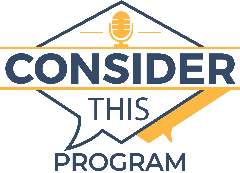 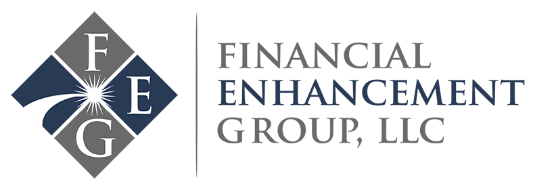 Consider This Program: August 10th, 2020The History of Currency and Hyperinflation with Joe Clark, CFP and Angi KinserThe world is going through a difficult phase economically, and most of us are worried about the possibility of the dollar decreasing. Also, many of us are wondering if we are going through hyperinflation. According to one of the most respected fixed income managers on the planet, Lacy Hunt, we are going through a long cycle of deflation.In this episode, Joe and Angi will be helping us understand the history of currency, hyperinflation and the argument against it.Listen in to this enlightening episode.  Key Talking Points of the Episode:The history of hyperinflation and the argument against itThe US monetary systemPurchasing price parody: How is the value of the dollar determined?Chinese currency issuesDiminishing mental capacity: the three layers of the onionThe order of funding retirement accounts Key Milestones of the Episode:[09:16] Introducing the episode’s topic: the history of hyperinflation and the argument against it[15:55] What would it look like if the US had a new currency[16:28] How does the US monetary system work right now compared to the gold standard?[23:16] Purchasing price parody: How is the dollar price set?[24:54] Is China’s currency undervalued?[36:04] Diminishing mental capacity in our homes or with our parents[48:06] The order of funding retirement accountsQuestions Answered in the Episode[17:47] Should we be worried about the dollar decrease?[20:06] How does the stimulus money impact our economy? [29:27] How can China manipulate the value of its currency and continue to get away with it? [30:33] Should we be worried about China?[42:40] What are some of the documents you can have if you suspect may be that your parents are becoming incapacitated?[43:39] What stops the trustee if they refuse to give up the keys?[58:31] If you have a very high income and can’t contribute, what are your options? How can you know if a conversion is right for you? [60:35] How safe is it to invest in cash deposits (CDs)[63:28] Do you need to replace a certain percentage of your income when you retire? Magical Quotes from the Episode:“If you can’t make anything, you can’t tax anything. If you can’t tax anything, you can’t pay us back.” “In your investments, never forget to pay attention to how currency plays into this equation.” Connect with Financial Enhancement Group:Visit our Facebook page at www.Facebook.com/FinancialEnhancementGroupJoin our Facebook Group at www.yourlifeafterwork.com/FinancialTidbitsVisit our website at www.yourlifeafterwork.comWe would love to answer your questions on air!Call Angi at (800) 928-4001 or send them to TalkToFEG@yourlifeafterwork.com